CallSwitch Contact centres offer both adhoc reporting and scheduled reporting. Reporting is closely tied to the queue system and the agent versions, so it is important to ensure the CC is configured to utilise Callback agents or Dynamic agents to get access to the full reporting suite.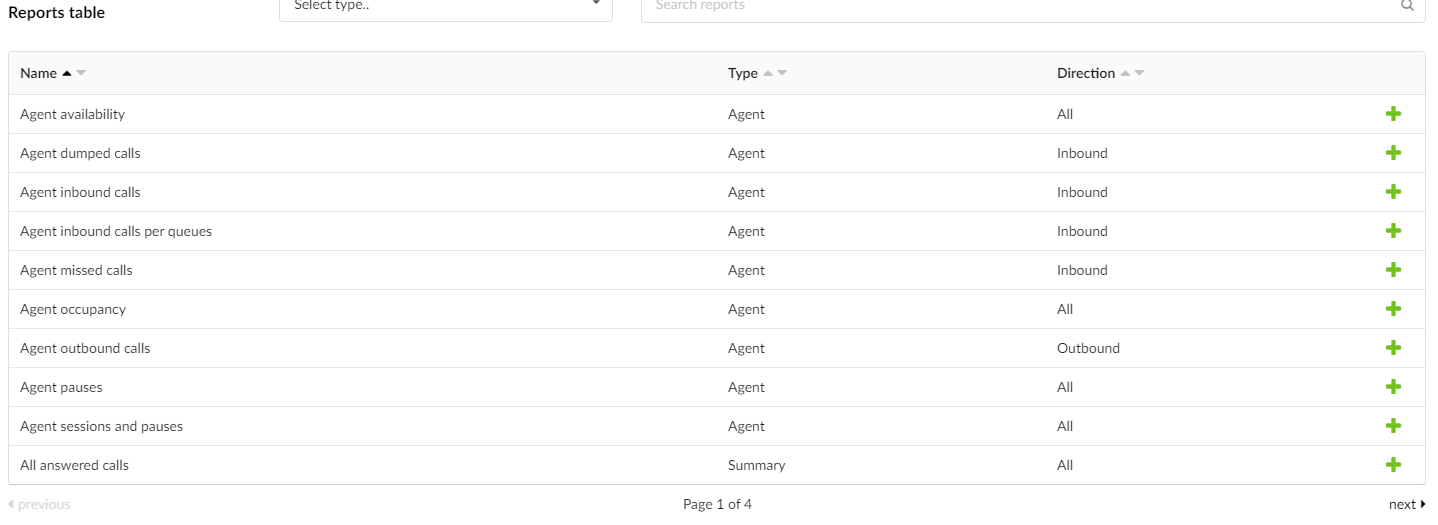 Running Adhoc reports: Adhoc reports can be run by navigating to "Queues" > "Statistics". Here you can set the types of reports to run, the agents or queues to run them on and the date range for the data you want to see.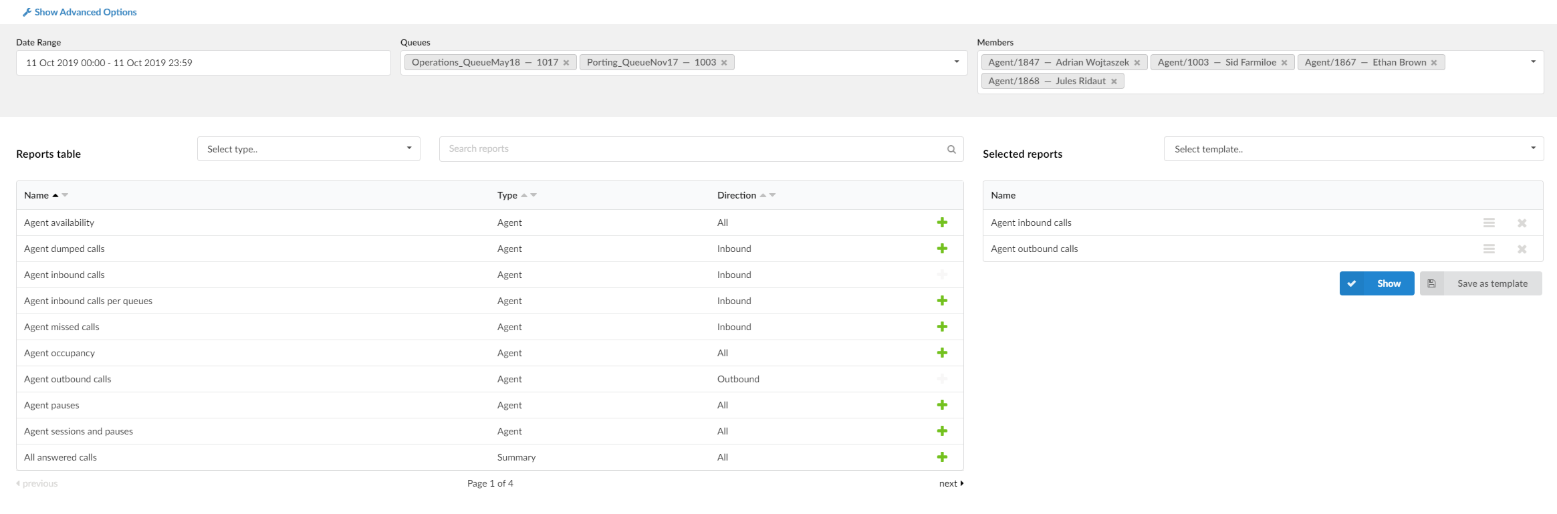 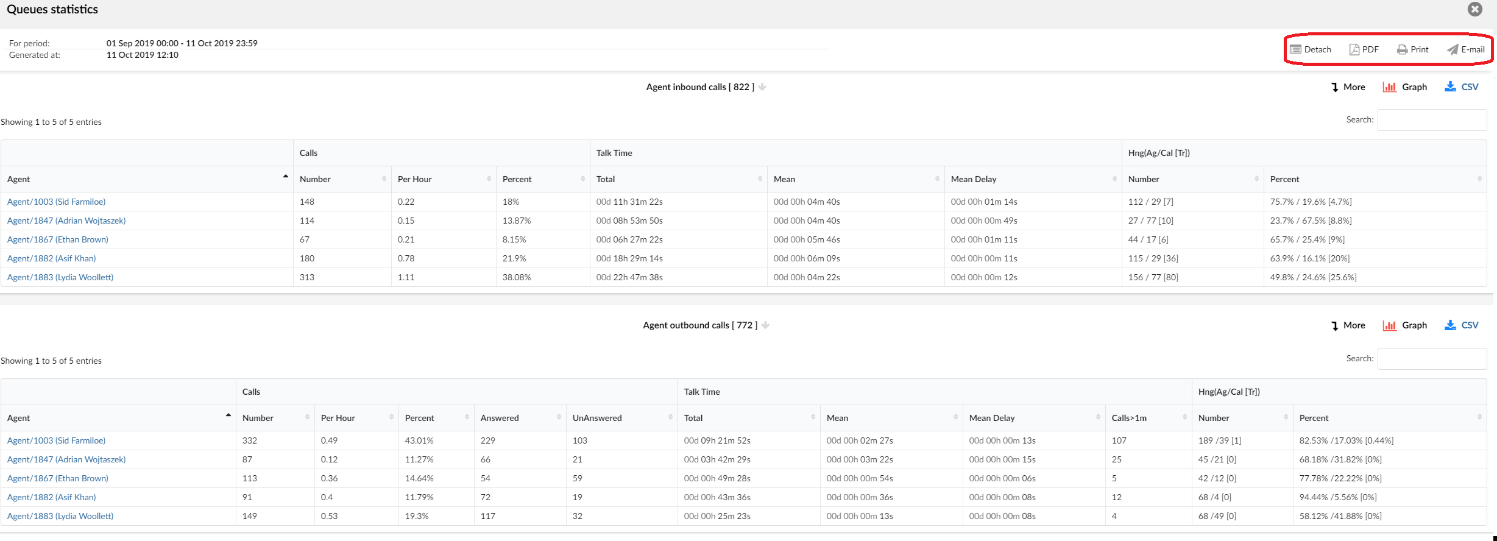 Once the report is run there are some options available:Detach: Open the report in a new window.PDF: Download a PDF of the active view.Print: Print the active viewEmail: Send an email from the platform.Analysing the data: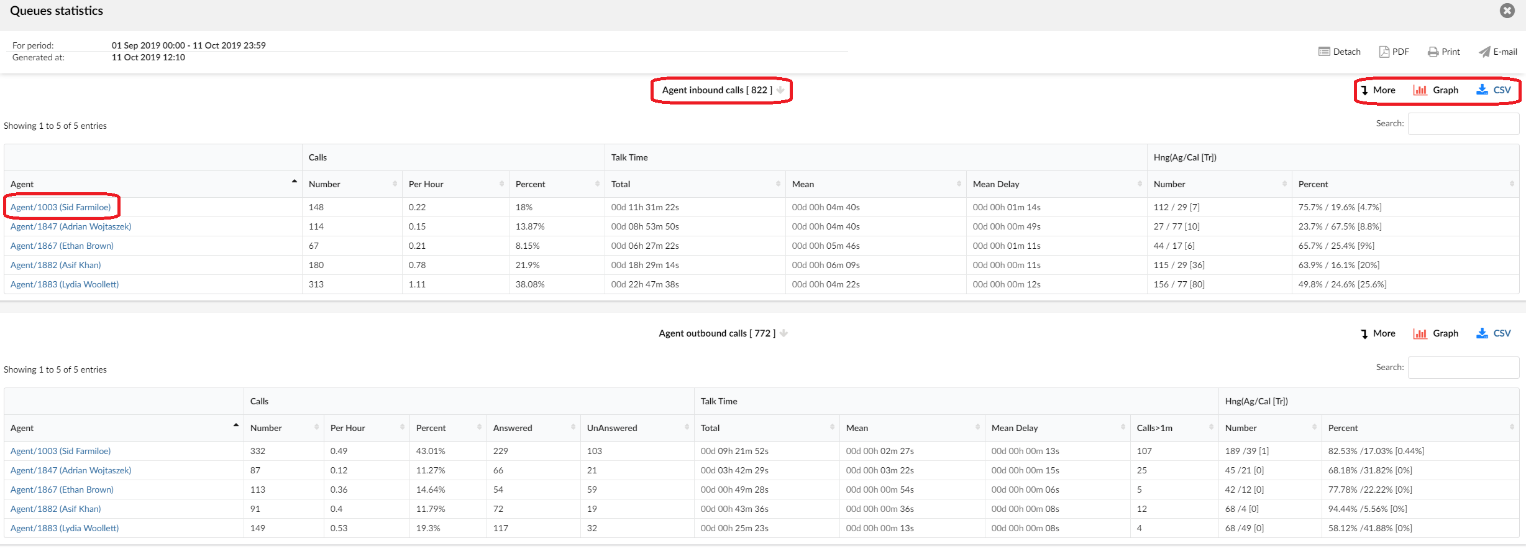 Clicking the report name:Leave the summary view and show the exact data in the report (Useful for exporting data)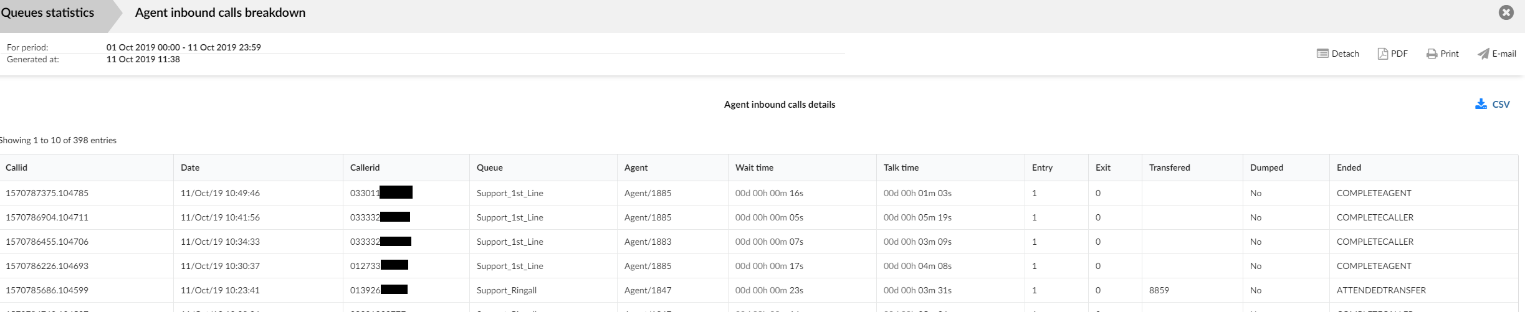 More:Break down the time zone of the data view (i.e if viewing a month, this will change to weekly, then daily and then hourly.)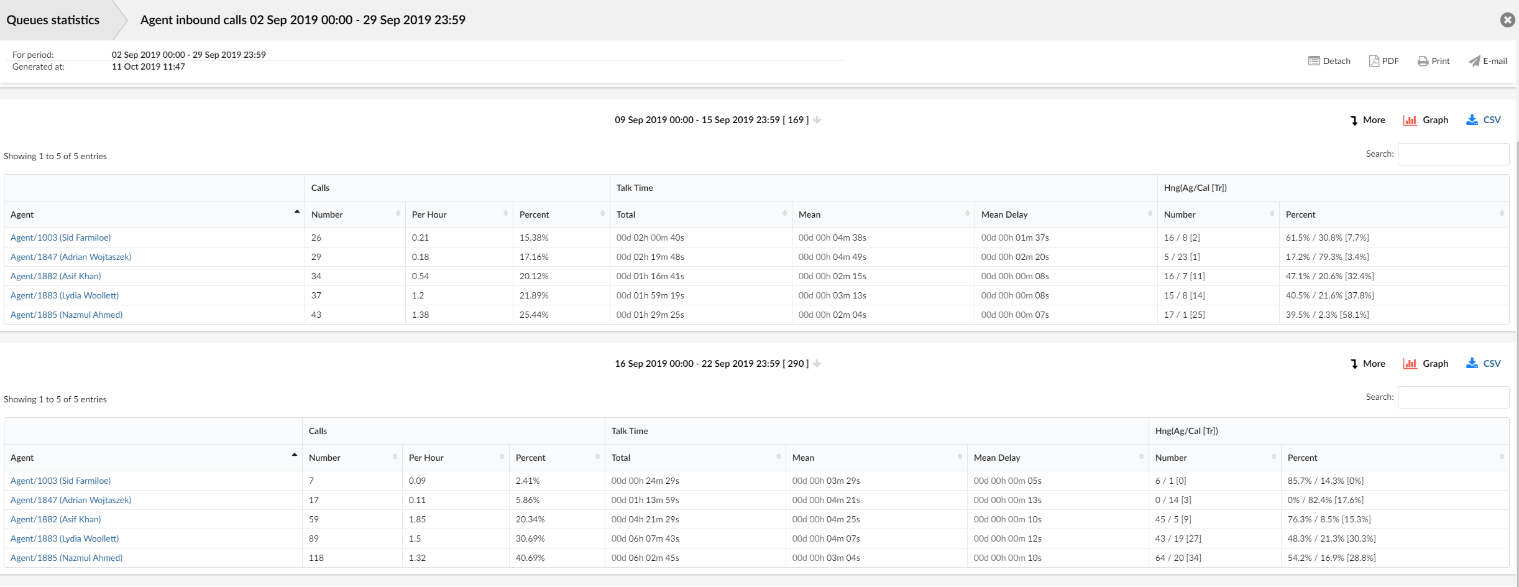 Agent Name: Show the data for that particular agent, for the active view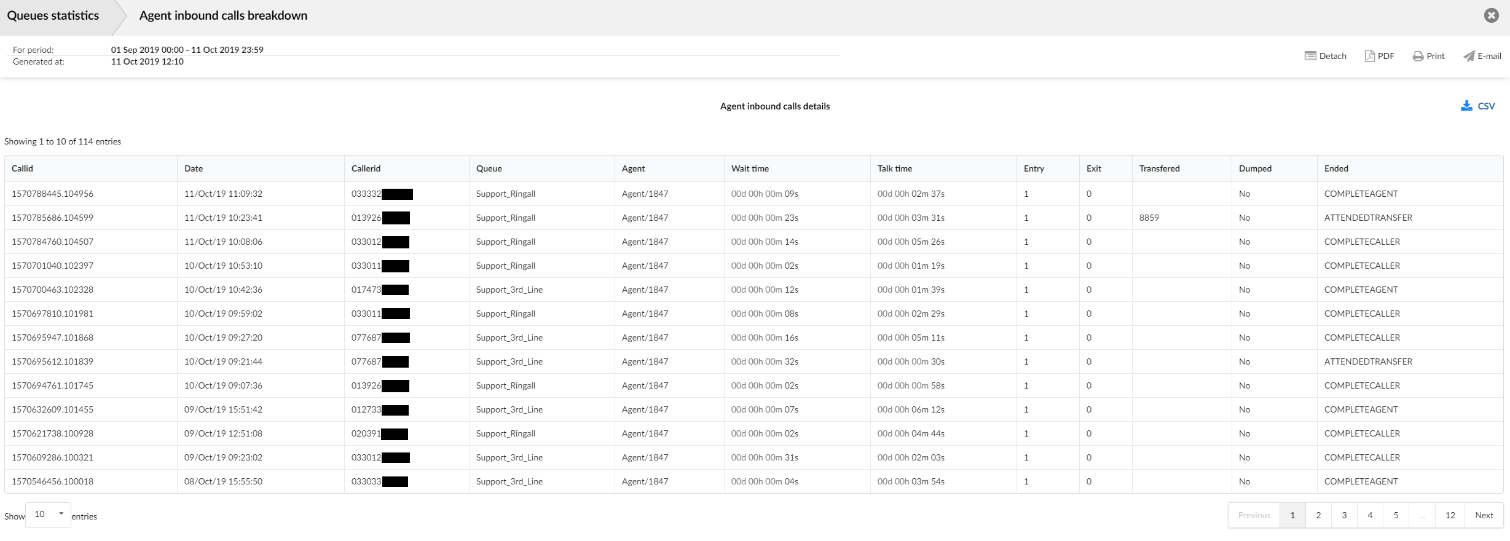 Graph: Show a visual overview of the active view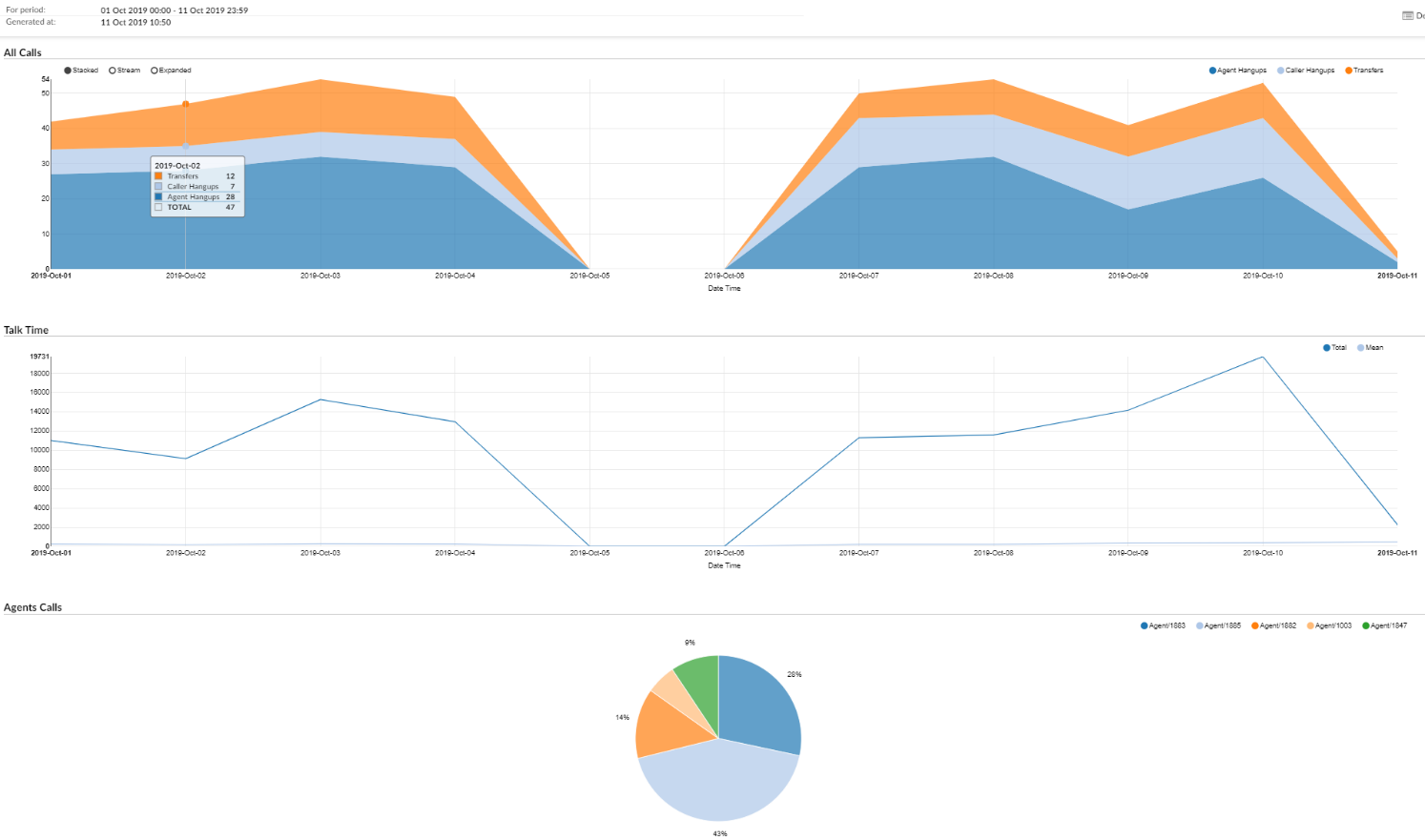 CSV: Export the active view's data to a CSV spreadsheet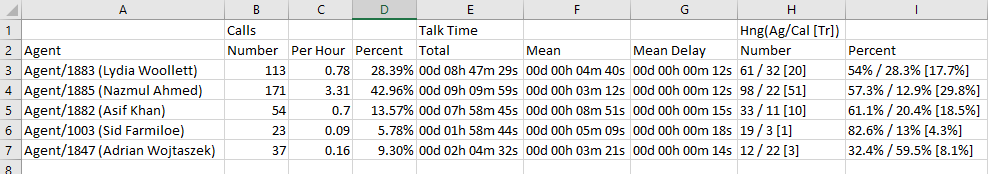 Scheduling reports: These reports can also be scheduled for email on a hourly/daily/weekly/monthly basis. Once a report has been generated, a summary of the report will be emailed to the address defined and the in depth view (see Analysing Data) can be accessed by pressing the "Show" button, or the link in the report email.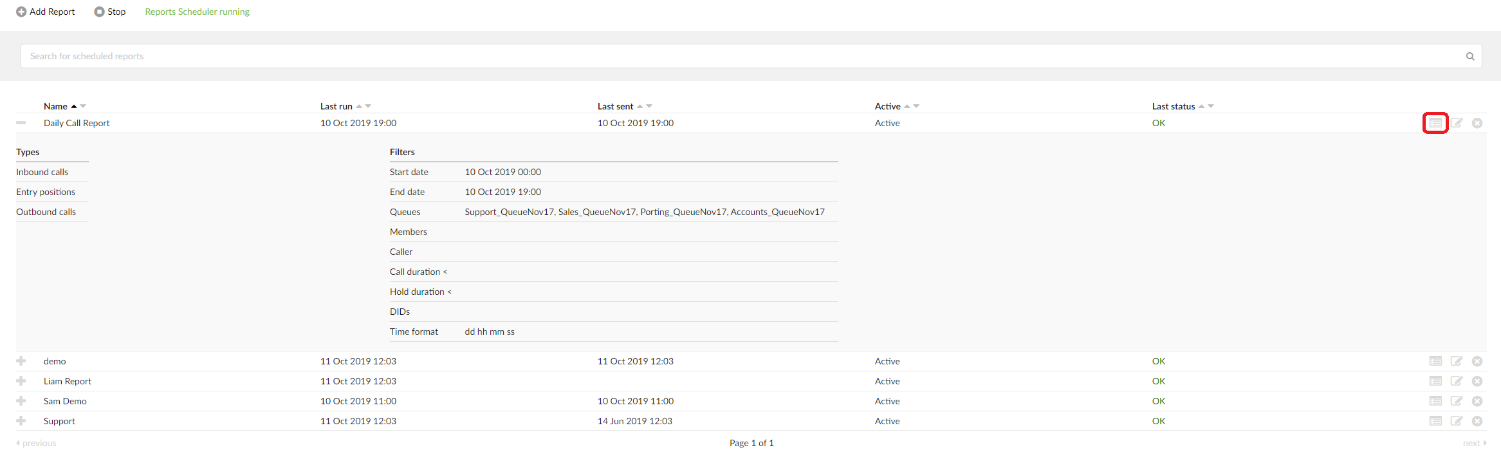 Setting up the reports: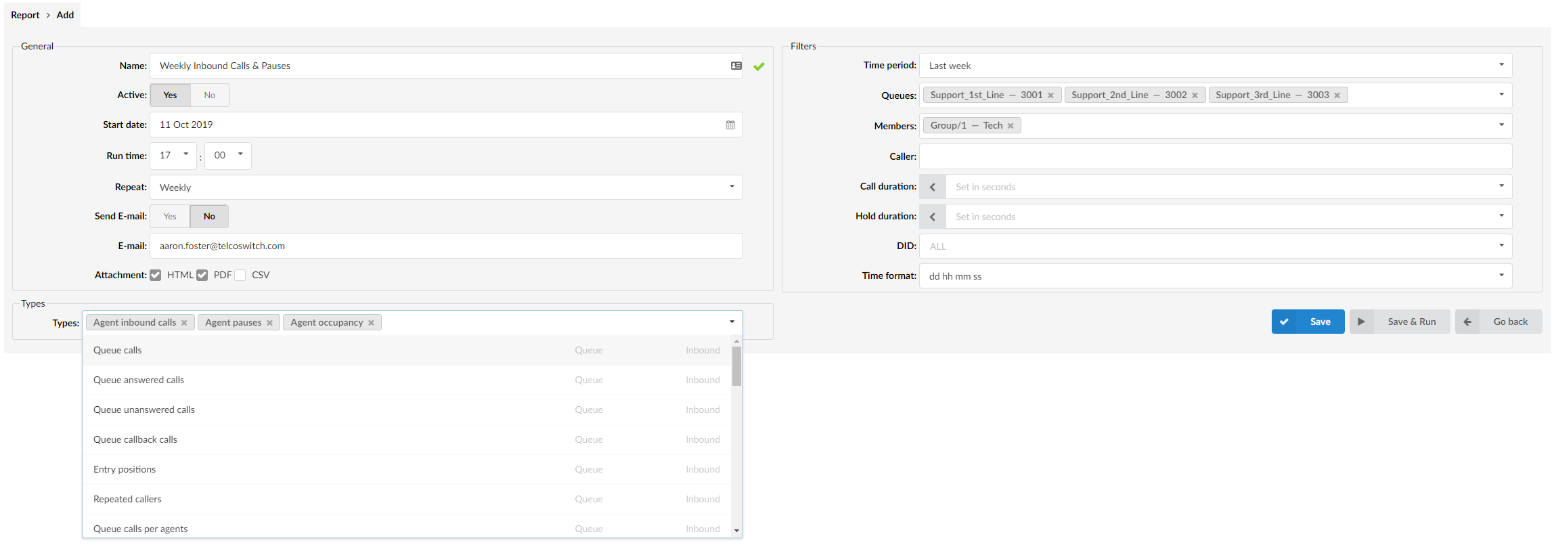 The configurable report fields are:Name:The report name to show on the overview and email summaryActive:Whether the report is actively enabled and scheduledStart date:The date to start running the report fromRun time:Time to generate the report (This will directly tie in with the "Time period" field and will reflect what stats are shownRepeat:Repeat interval of the report, can be Hourly,Daily, Weekly,Monthly or Yearly.E-mail & Attachment:The Email address to send the report summary to and the kind of summary attachments to send with the notification email.Time period:The time period for the data of the report, i,e "last week" will show the weeks data, "Current Day" will show data for up until the time the report is run. Tip - If you run a report for the "Current Day" at 9am, odds are there isn't going to be any data for that period so it's important to take this field into consideration when configuring reports.Queues:What queue's to run the report on Members:What agents to run the report on. Ideally these will be either Callback or Dynamic agents, if you choose normal SIP extensions you may not get data that is generated by the queue agent monitoring. Note: The Queues/Member fields will sometimes clash, if you run an Agent specific report like outbound calls, and then filter it by queue you may see a notification that the filter has been ignored.Caller: Can be used to define a callerID to report on, i.e if you wanted to see recurring calls from a specific customers caller ID or anonymous calls.Call duration:Greater than/less than toggle for call duration, this can be very useful for checking for calls that have had a long duration.Hold duration:Greater than/less than toggle for hold time, this can be very useful for checking for calls that have had a long hold duration (i.e agent unnecessarily leaving callers on hold)DID:Show only statistics for calls that came in on a specific number.Once the report is setup, the "Save & Run" option can be used to generate a report and test it's configured as needed. From then it will run on the specified "Run time" and interval.reports that can be run on both an ad-hoc & scheduled basisAgent Reports:Queue Reports:NameTypeDirectionAgent availabilityAgentAllAgent calls per directionAgentInboundAgent direct in callsAgentInboundAgent direct out callsAgentInboundAgent direct out calls per projectAgentInboundAgent occupancyAgentAllAgent pausesAgentOutboundAgent sessions and pausesAgentAllAll CallsAgentAllDirect out answered callsAgentOutboundDirect out callsAgentOutboundDirect out unanswered callsAgentOutboundProject CallsAgentOutboundNameTypeDirectionAgent Dumped CallsAgentInboundAgent Inbound CallsAgentInboundAgent Inbound Calls per queueAgentInboundAgent missed callsAgentInboundAll Answered callsQueueInboundAll callsQueueInboundAll unanswered callsQueueInboundDistributions for all calls per dayQueueInboundDistributions for all calls per day of monthQueueInboundDistributions for all calls per day of weekQueueInboundDistributions for all calls per hourQueueInboundEntry positionsQueueInboundQueue answered callsQueueInboundQueue callback callsQueueOutboundQueue callsQueueInboundQueue calls per agentsQueueInboundQueue unanswered callsQueueInboundRepeated callersQueueInboundService level agreementQueueInboundService level agreement inclusiveQueueInbound